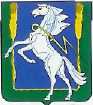            АДМИНИСТРАЦИЯ СОСНОВСКОГО МУНИЦИПАЛЬНОГО РАЙОНА ЧЕЛЯБИНСКОЙ ОБЛАСТИРоссийская Федерация, 456510,  Челябинская область, Сосновский район,  с. Долгодеревенское,ул. 50 лет ВЛКСМ, 21, тел. (факс) (8-351-44) 9-03-19 тел. (8-351-44)  3-21-12 от «____»__________2014  г. № _______на №____ от « ____»___________20   г.Министерство промышленности и природных ресурсов по Челябинской областиг. Челябинск, пр. Ленина, 59454091          Администрация Сосновского муниципального района направляет реестр земельных участков, сформированных Краснопольским сельским поселением Сосновского муниципального района  на 2014 год в соответствии с Законом Челябинской области от 28.04.2011г. № 121-ЗО          Согласно Закону Челябинской области от 28.04.2011 г. № 121-ЗО, выше перечисленные земельные участки  будут опубликованы в источниках официального опубликования, а также размещены на официальном сайте в сети «Интернет».Заместитель Главы района                                                              А.Г.МеркушкинИсп В.М.Антонов8(35144) 32320№п/пНаименованиеМуниципального образованияМестоположениеземельного участкаКадастровыйномер зем. участкаПлощадьземельного участка (кв.м.)Вид разрешенного использования1.Краснопольское сельское поселениедер. Ключи, западный район, участок № 4774:19:0801002:10491066ЛПХ2.дер. Ключи, западный район, участок № 5874:19:0801002:10591104ЛПХ3.дер. Ключи, западный район, участок № 6574:19:0801002:10551089ЛПХ4.дер. Ключи, западный район, участок № 8074:19:0801002:1056940ЛПХ5.дер. Ключи, западный район, участок № 8874:19:0801002:10571167ЛПХ6.дер. Ключи, участок № 8574:19:0801002:10651342ЛПХ7.дер. Ключи, участок № 8974:19:0801002:10661121ЛПХ8.дер. Ключи, участок № 8874:19:0801002:1067750ЛПХ